    města Pelhřimova,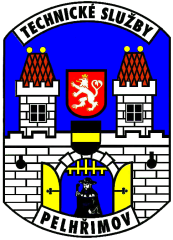                          příspěvková organizace    IČ 49056689,   DIČ  CZ 49056689           Myslotínská ulice 1740, 39301 Pelhřimov      Telefon 565/323138-9,fax.565325638MV PLAST s.r.o.Strachovská 33139301 PelhřimovVěc. Objednávka č.2021/IO/89Objednáváme u Vás vybudování nových odpadových hnízd ul. Říčanského a Okružní. Středisko 4202.Smluvní cena … 68 000 bez DPHTermín do………….31.12.2021Kopii naší objednávky přiložte k Vaší faktuře.Faktura musí obsahovat následující text čestného prohlášení: „Vystavitel tohoto daňového dokladu čestně prohlašuje, že není v insolvenčním řízení, a že se zavazuje zde vyčíslenou DPH uhradit včas a řádně příslušnému správci daně.“ Prohlášení bude uvedeno nad závěrečnou signací dokladu nebo bude znovu podepsáno.V Pelhřimově dne 1.12.2021Zpracoval: …………………………..xxxSchválil : ……………………………                                                                    Ing. Eva Hamrlová	Pověřena vedením TSMP	